S A V E	the	D AT E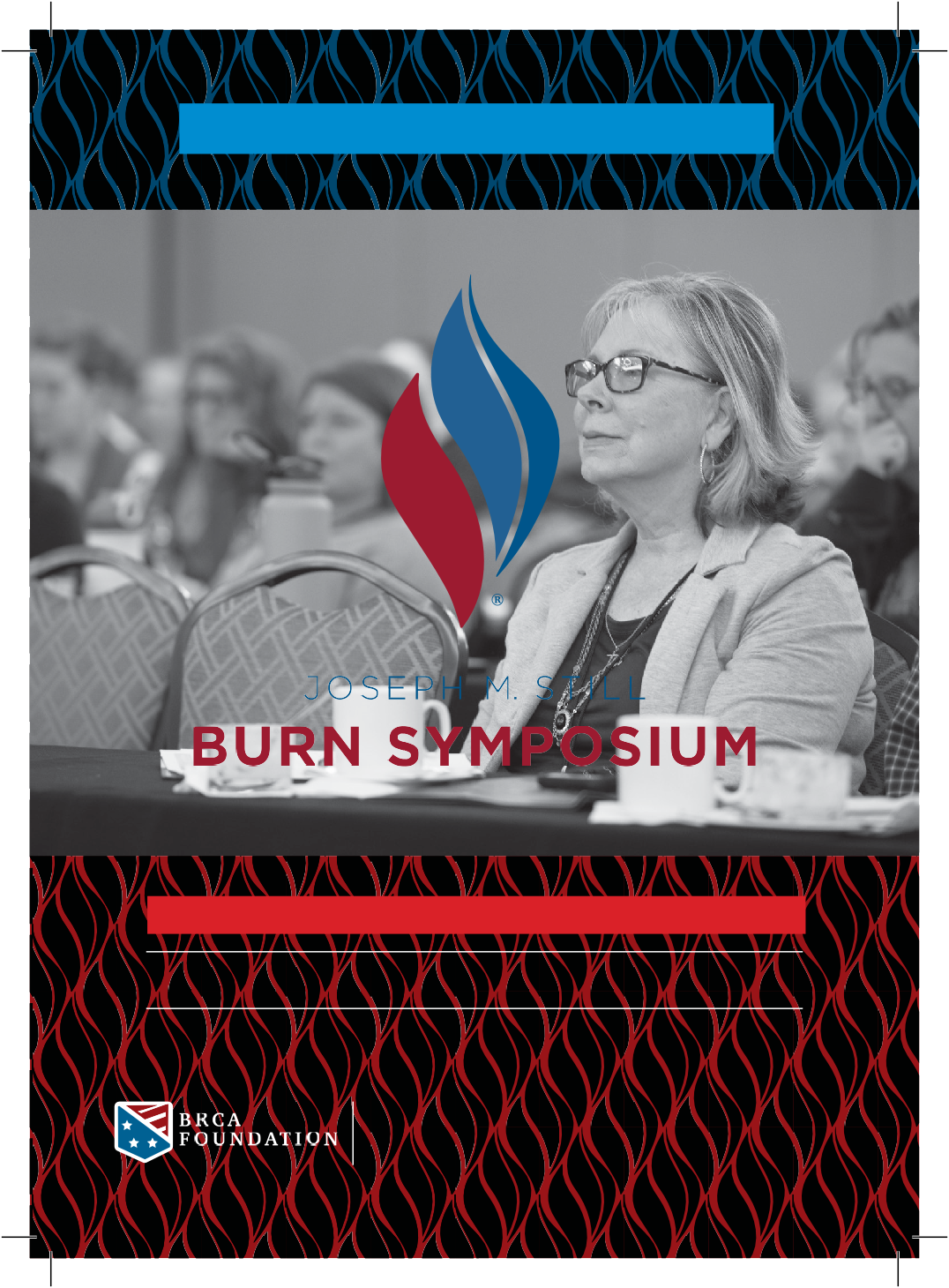 FEBRUARY 28 - MARCH 1, 2021CHÂTEAU ÉLAN | BRASELTON, GEORGIAIn-person and virtual attendance options will be available.www.BurnCenters.com/SymposiumJoseph M. Still Burn Symposium is hosted by BRCA Foundation.